Schuljahr 2023/2024MontagMontagMontagBunt & Kreativ    1.Klasse 	12.35-13.20Uhr2.Klasse	13.20-14.05 Uhr        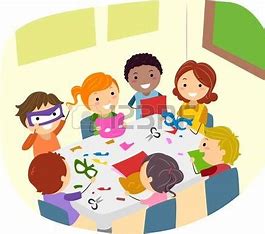 Du fertigst kleine Kunstwerke aus den verschiedensten Materialien. So verwenden wir z.B. Papier, recyceln Milch- oder Saftkartons, basteln mit Naturmaterialien, Wolle oder Filz.Sprachförderung1. Gruppe         12.35-13.20Uhr2: Gruppe         13.20-14.05Uhr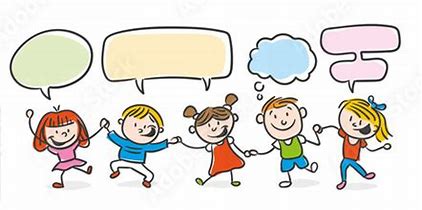 Dieses Angebot ist nicht frei wählbar. Die individuelle Einladung Ihres Kindes erfolgt durch die/den Klassenleiter/in.DienstagDienstagDienstagNatur & Umwelt1. Gruppe: 12.35-13.20 Uhr2. Gruppe: 13.20-14.05 Uhr   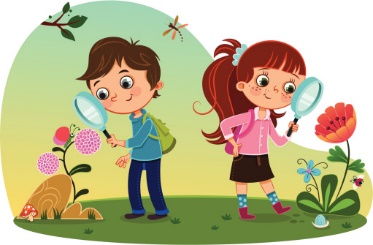 Ihr entdeckt und beobachtet Tiere und Pflanzen in eurer Umwelt. Setzt u.a. Mikroskop und Fernglas ein. Lernt, wie ihr euch in der Natur rücksichtsvoll verhaltet.Förderung bei einer Lese-Rechtschreib-Schwäche1. Gruppe       12.35-13.20Uhr2. Gruppe       13.20-14.05Uhr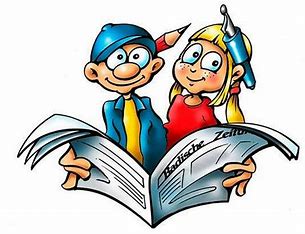 Dieses Angebot ist nicht frei wählbar. Die individuelle Einladung Ihres Kindes erfolgt durch die/den Klassenleiter/in.MittwochMittwochMittwochBibliothek9.30-10.00 Uhr (Gruppen jeweils im 14tägigen Rhythmus)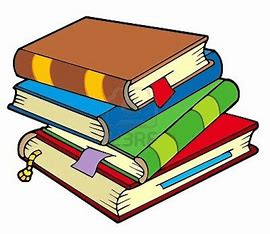 Du liest gern spannende, lustige, abwechslungsreiche….. Geschichten und Bücher? Dann hast du hier die Möglichkeit, solche in unserer Schulbibliothek auszuleihen.Fußball12.35-13.20 Uhr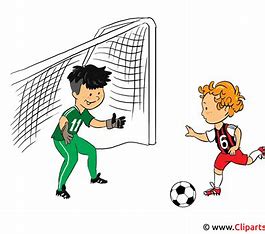 Du bewegst dich viel und spielst gern Fußball? Dann bist du hier richtig. Du lernst die Grundregeln des Spiels kennen und spielst natürlich auch Fußball.Kochen & Backen 13.20-14.50 Uhr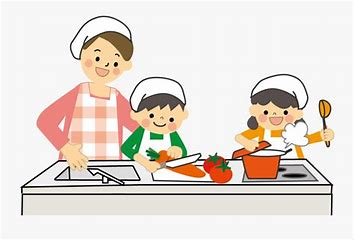 Hier wird geschnitten, geschält, gerührt, gebacken und gekocht. Die kleinen Köstlichkeiten werden direkt verspeist. Bei größeren Mengen lassen wir gern andere Kinder kosten.  DonnerstagDonnerstagBallsport 1. Gruppe: 12.35-13.20 Uhr2. Gruppe: 13.20-14.05. Uhr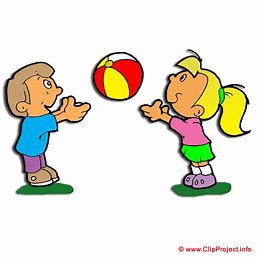 Du spielst spannende und abwechslungsreiche Ballspiele in der Gruppe.Kochen & Backen13.20-14.50 UhrHier wird geschnitten, geschält, gerührt, gebacken und gekocht. Die kleinen Köstlichkeiten werden direkt verspeist. Bei größeren Mengen lassen wir gern andere Kinder kosten.  FreitagChor               11.50-12.35 Uhr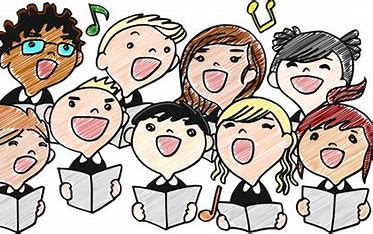 Singen macht dir und anderen Freude! Hier sind alle Kinder herzlich willkommen, die an Musik und Singen Spaß haben. Zu einigen Anlässen werden auch Auftritte erfolgen.Schuleingangsprogrammstartet im 2. HJEs erfolgt eine gesonderte Abfrage.11.50-13.20 Uhr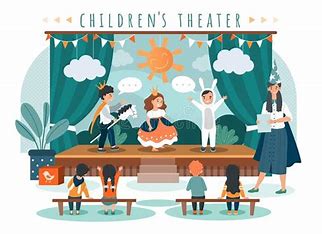 Du verkleidest dich gern, kannst dir Texte gut merken und schauspielerst mit viel Freude? Dann bist du hier richtig. Ihr probt das Theaterstück für die Erstklässler und führt dieses zur Schuleingangsfeier auf.Computerwird im Stundenplan integriert!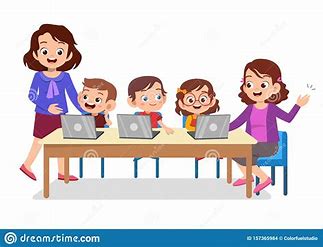 Du wirst in den Umgang mit Computer, Maus und Tastatur eingeführt und erlernst die grundlegende Anwendung des Textverarbeitungsprogramms Word.